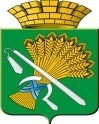 ГЛАВА КАМЫШЛОВСКОГО ГОРОДСКОГО ОКРУГАР А С П О Р Я Ж Е Н И Еот «__»______ 2016 года      № г. КамышловО внесении изменений в Административный регламентКомитета по образованию, культуре, спорту и делам молодежи администрации Камышловского городского округа по предоставлению муниципальной услуги «Предоставление информации о результатах сданных экзаменов, тестирования и иных вступительных испытаний, а также о зачислении в образовательное учреждение»,  утвержденный в новой редакции распоряжением  главы  Камышловского городского округа  от  01 марта 2013 г. №49-рВ соответствии с пунктом 12 статьи 14 главы 3 Федерального закона от 27 июля 2010 года №210-ФЗ «Об организации предоставления государственных и муниципальных услуг», Федеральным законом от 06 октября 2003 года № 131-ФЗ «Об общих принципах организации местного самоуправления в Российской Федерации», руководствуясь распоряжением главы Камышловского городского округа «О приведении в соответствие административных регламентов предоставления муниципальных услуг в части дополнения условиями доступности муниципальных услуг инвалидам и другим маломобильным гражданам» от 03 марта 2016 года №57-Р, Уставом Камышловского городского округа, с целью обеспечения условий доступности муниципальных услуг инвалидам и другим маломобильным гражданам, Внести в Административный регламент Комитета по образованию, культуре, спорту и делам молодежи администрации Камышловского городского округа по предоставлению муниципальной услуги «Предоставление информации о результатах сданных экзаменов, тестирования и иных вступительных испытаний, а также о зачислении в образовательное учреждение»,  утвержденный в новой редакции распоряжением  главы  Камышловского городского округа  от  01 марта 2013 г. №49-р следующие изменения: Из наименования фразу: «Комитета по образованию, культуре, спорту и делам молодежи администрации Камышловского городского округа»- исключить. Из абзаца четвертого подпункта 2.2. раздела 2 слово: «(полного)»- исключить. Раздел 2 «Стандарт предоставления муниципальной услуги» после всего текста дополнить пунктом 2.17 следующего содержания: «Требования к обеспечению безопасности для инвалидов объектов, в которых предоставляется услуга «Предоставление информации о результатах сданных экзаменов, тестирования и иных вступительных испытаний, а также о зачислении в образовательное учреждение»:условия беспрепятственного доступа к  Комитету, Центру, МФЦ, муниципальным общеобразовательным учреждениям Камышловского городского округа, реализующим основные общеобразовательные программы начального общего, основного общего, среднего общего образования;возможность самостоятельного передвижения по территории Комитета, Центра, МФЦ, муниципальных общеобразовательных учреждений Камышловского городского округа, реализующих основные общеобразовательные программы начального общего, основного общего, среднего общего образования,  а также входа и выхода из Комитета, Центра,  МФЦ, муниципальных общеобразовательных учреждений Камышловского городского округа, в том числе с использованием кресла-коляски;сопровождение инвалидов, имеющих стойкие расстройства функции зрения и самостоятельного передвижения;надлежащее размещение оборудования и носителей информации, необходимых для обеспечения беспрепятственного доступа инвалидов к зданиям Комитета, Центра, МФЦ, муниципальных общеобразовательных учреждений Камышловского городского округа, в которых предоставляются услуги, и к услугам с учетом ограничений их жизнедеятельности;дублирование необходимой для инвалидов звуковой и зрительной информации, а также надписей, знаков и иной текстовой и графической информации знаками, выполненными рельефно-точечным шрифтом Брайля;допуск сурдопереводчика и тифлосурдопереводчика;допуск собаки – проводника в здания Комитета, Центра, МФЦ, муниципальных общеобразовательных учреждений Камышловского городского округа;оказание инвалидам помощи в преодолении барьеров, мешающих получению ими услуг наравне с другими лицами».2. Настоящее распоряжение разместить на официальном сайте Камышловского городского округа в информационно-телекоммуникационной сети «Интернет».3. Контроль за исполнением настоящего распоряжения возложить на заместителя главы администрации Камышловского городского округа (по социальным вопросам)  Половникова А.В.И.о. главы администрации Камышловского городского округа                                              О.Л. Тимошенко